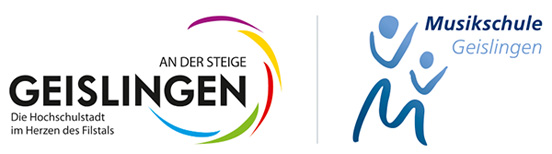 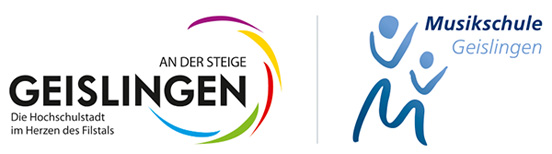 PressemitteilungUnterrichtsangebote der Musikschule Geislingen in EybachLust auf ein Streich-, Blas-, Zupf-, und Tasteninstrument? Bei entsprechender Nachfrage kann Unterricht vor Ort angeboten werden. Für Kinder ab 4 Jahren kann im Oktober wieder ein Kurs in Musikalischer Früherziehung im Eybacher Kindergarten starten. Bitte nachfragen. Die gängigen Pandemie-Regeln werden umgesetzt. In Ausnahme-Situationen wurde und wird auch Online-Unterricht für Einzel- und Kleingruppen-Unterricht angeboten.Weitere Informationen und Anmeldeformulare erhalten Sie über das Sekretariat der Musikschule in Geislingen, Karlstr. 24, Telefon 07331-24278 oder über das Internet unter www.musikschule-geislingen.de.